RISPOSTA AI BISOGNIIntegrazione degli alunni in situazione di disagio psico-fisico;mediazione linguistico-culturale;religione cattolica e attività alternative per chi non se ne avvale,  e lingua inglese per i bambini dell’ultimo anno, tenute da insegnanti specializzate.COMUNICAZIONI SCUOLA-FAMIGLIALa scuola informa le famiglie attraverso:colloqui individuali con i docenti;assemblee generali;pagina della Scuola sul sito dell’IC;mattinata di scuola aperta.Il Dirigente scolastico riceve su appuntamentoL’ufficio di segreteria è aperto al pubblico:dal lunedì al sabato dalle ore 11.00 alle ore 13.30;il giovedì anche dalle ore 15.00 alle ore 17.00.OFFERTE E SERVIZI COMUNALIL’Amministrazione Comunale di Pressana garantisce  il servizio mensa interno alla scuola. Nel corrente anno scolastico inoltre ha finanziato un corso di psicomotricità per i bambini piccoli e medi tenuto dalle psicomotriciste del centro ”Arché” di Vicenza e un corso di nuoto per tutti presso la piscina Energy  del paese. Ha inoltre confermato  il doposcuola all’interno della Scuola stessa.ISCRIZIONILe iscrizioni alla Scuola dell’Infanzia si effettuano con MODULO CARTACEO disponibile presso:ISTITUTO COMPRENSIVO DI COLOGNA VENETA -  Segreteria Alunni,  Via Rinascimento, 45 SCUOLA dell’INFANZIA “Arcobaleno”  di Pressana.ISTITUTO COMPRENSIVO STATALE“DANTE ALIGHIERI”VIA RINASCIMENTO, 4537044 COLOGNA VENETA Tel. 0442/85170 – 411853  Fax 0442/419294	                 Sito web:                             www.iccolognaveneta.edu.it	     E-mail: vric89300a@istruzione.itSCUOLA dell’ INFANZIA “ARCOBALENO”PRESSANA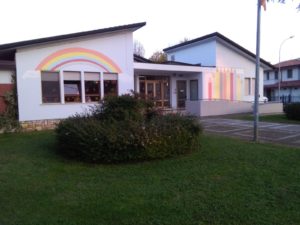 PianoOffertaFormativaANNO SCOLASTICO 2019/2020ORGANIZZAZIONE ORARIA A.S. 2018/2019La scuola è organizzata in sezioni eterogenee, con laboratori per età tutti i giorni dalle 11.00 alle 12.00.E’ possibile anche la frequenza nel solo orario antimeridiano, dalle 8.00 alle 13.00, secondo quanto previsto dalla normativa vigente.Per i bambini che iniziano  frequentare la Scuola è prevista un’accoglienza dedicata nei primi giorni dell’anno scolastico. Nella prima  e nell’ultima settimana di scuola viene praticato per tutti l’orario antimeridiano.LA NOSTRA GIORNATA8.00-9.30 accoglienza e gioco libero in    sezione e salone attrezzato.9.30 -10.30 riordino materiali, attività di routine ( appello, conta, calendario), bagno e merenda.10.30-11.00 giochi,  canti e attività creative.11.00 -12.00 attività per età (da novembre).12.00-13.00 pranzo.12.50 -13.15 prima uscita.13.00-14.00 gioco in sezione e preparazione per riposo.14.00 – 15.30  riposo per piccoli e medi, attività di pregrafismo per i grandi.15.45-16.00 seconda uscita. I NOSTRI  AMBIENTITre sezioni.Salone con recente pavimentazione in linoleum e nuovi giochi.Mensa con cucina interna.Ampio spazio esterno attrezzato.Dormitorio rinnovato.Servizi igienici a misura di bambino.Aria condizionata e pompe di calore in tutti gli ambienti.LA NOSTRA OFFERTA FORMATIVA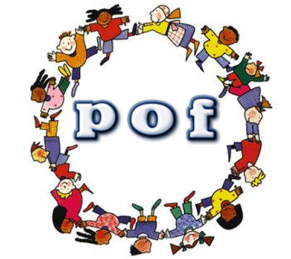 PROGETTIProgetto “ Fantastichiamo!!” per sezione e per età ( “Emozioni in fiaba” per i bimbi piccoli, “ Cosa farò da grande?” per i medi,  “Tu chiamale se vuoi emozioni” per i grandi ).Progetto Biblioteca con prestito libri.Progetto inglese ( 5 anni )Religione cattolica e attività alternative all’I.R.C.Continuità infanzia/primariaFesta dei nonni e festa di Natale.USCITELezione concerto e lezione aperta  del Coro della Scuola Secondaria di 1^ grado a Cologna Veneta (grandi).           Visita al presepe del sig. Cappello di Roveredo ( grandi). Uscita alla fattoria “ Il boschetto”di Montagnana e al centro Fantasiarte di San Bonifacio per tutti.TEMPO OREORARIO E GIORNIMENSANUMERO SEZIONIPRESSANA40 ORELUNEDI’-VENERDI’8.00-16.0012.00-13.003